КРЕМЕНЧУЦЬКА РАЙОННА РАДА   ПОЛТАВСЬКОЇ ОБЛАСТІ(двадцять четверта сесія сьомого скликання )РІШЕННЯвід « 10  » жовтня   2018 р.                                              м. КременчукПро зміни в складі Президіїрайонної ради 7 скликання   Відповідно до ст. 43, ст. 57 Закону України „ Про місцеве самоврядування в Україні”, рішення 1 сесії районної ради 7 скликання від 04.12.2015р. «Про Президію Кременчуцької районної ради 7 скликання», Регламенту Кременчуцької районної ради 7 скликання, затвердженого рішенням 2 сесії районної ради 7 скликання від 24.12.2015р. (зі змінами), враховуючи заяву Колотієвського Д.О. щодо виходу зі складу Депутатської фракції "Солідарність",      районна рада вирішила:Виключити зі складу Президії Кременчуцької районної ради  7 скликання:- Колотієвського Дмитра Олександровича – уповноваженого представника фракції «Солідарність»;-  Арішіна Артема Олександровича   – голову постійної комісії районної ради.     2. Включити в склад Президії Кременчуцької районної ради 7 скликання Кузнєцова Олександра Сергійовича – голову постійної комісії районної ради.   ГОЛОВА РАЙОННОЇ  РАДИ 						              А.О. ДРОФА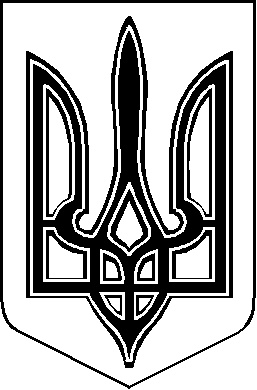 